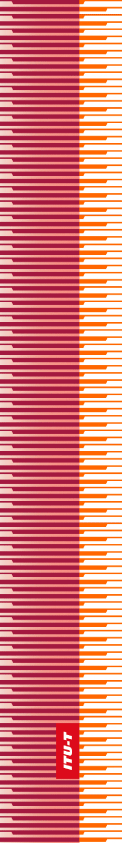 
الجمعية العالمية لتقييس الاتصالاتجنيف، 9-1 مارس 2022القـرار 78 – تطبيقات ومعايير تكنولوجيا المعلومات والاتصالات من أجل تحسين النفاذ إلى خدمات الصحة الإلكترونية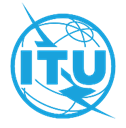 تمهيـدالاتحاد الدولي للاتصالات وكالة متخصصة للأمم المتحدة في ميدان الاتصالات. وقطاع تقييس الاتصالات (ITU-T) هو هيئة دائمة في الاتحاد الدولي للاتصالات. وهو مسؤول عن دراسة المسائل التقنية والمسائل المتعلقة بالتشغيل والتعريفة، وإصدار التوصيات بشأنها بغرض تقييس الاتصالات على الصعيد العالمي.وتحدد الجمعية العالمية لتقييس الاتصالات (WTSA) التي تجتمع مرة كل أربع سنوات المواضيع التي يجب أن تدرسها لجان الدراسات التابعة لقطاع تقييس الاتصالات وأن تُصدر توصيات بشأنها.وتتم الموافقة على هذه التوصيات وفقاً للإجراء الموضح في القرار رقم 1 الصادر عن الجمعية العالمية لتقييس الاتصالات.وفي بعض مجالات تكنولوجيا المعلومات التي تقع ضمن اختصاص قطاع تقييس الاتصالات، تعد المعايير اللازمة على أساس التعاون مع المنظمة الدولية للتوحيد القياسي (ISO) واللجنة الكهرتقنية الدولية (IEC).© ITU 2022جميع الحقوق محفوظة. لا يجوز استنساخ أي جزء من هذه المنشورة بأي وسيلة كانت إلا بإذن خطي مسبق من الاتحاد الدولي للاتصالات.القـرار 78 (المراجَع في جنيف، 2022)تطبيقات ومعايير تكنولوجيا المعلومات والاتصالات
من أجل تحسين النفاذ إلى خدمات الصحة الإلكترونية(دبي، 2012؛ الحمامات، 2016؛ جنيف، 2022)إن الجمعية العالمية لتقييس الاتصالات (جنيف، 2022)،إذ تذكّر أ )	بالقرار 183 (المراجَع في بوسان، 2014) لمؤتمر المندوبين المفوضين، بشأن تطبيقات الاتصالات/تكنولوجيا المعلومات والاتصالات (ICT) من أجل الصحة الإلكترونية؛ب)	بالقرار 65 (المراجَع في دبي، 2014) للمؤتمر العالمي لتنمية الاتصالات، بشأن تحسين النفاذ إلى خدمات الرعاية الصحية باستعمال تكنولوجيا المعلومات والاتصالات؛ج)	بالقرار 70/1 للجمعية العامة للأمم المتحدة بعنوان: "تحويل عالمنا: خطة التنمية المستدامة لعام 2030"،وإذ تأخذ بعين الاعتبار أ )	الهدف 3 من أهداف التنمية المستدامة (SDG 3) بشأن ضمان تمتّع الجميع بأنماط عيش صحية وبالرفاهية في جميع الأعمار؛ب)	تسارع شيخوخة السكان في العديد من البلدان؛ج)	أن النُّهج المبتكرة التي تستفيد من التقدم المحرز في تكنولوجيا المعلومات والاتصالات بإمكانها أيضاً أن تساهم كثيراً في تيسير تنفيذ الهدف 3 من أهداف التنمية المستدامة، خاصةً في المناطق الريفية والنائية والمناطق التي تفتقر إلى الخدمات والبلدان النامية1؛د )	أن تكنولوجيا المعلومات والاتصالات تحدث تحولاً في تقديم خدمات الرعاية الصحية من خلال تطبيقات الصحة الإلكترونية منخفضة التكلفة التي تسمح للفقراء بالوصول إلى خدمات الرعاية الصحية؛ه‍ )	أهمية حماية حقوق المرضى وخصوصيتهم؛و )	ما يجري من مناقشات تشريعية وتنظيمية على الصعيد الوطني بخصوص الصحة الإلكترونية وتطبيقاتها، وأن هذا المجال يشهد تطوراً سريعاً،وإذ تضع في اعتبارها أ )	أن القمة العالمية لمجتمع المعلومات التي عُقدت على مرحلتين (في جنيف 2003 وفي تونس 2005)، أدرجت الصحة الإلكترونية ضمن خطة عمل جنيف بوصفها أحد التطبيقات الهامة لتكنولوجيا المعلومات والاتصالات ونصت على ما يلي: "تشجيع الجهود التعاونية للحكومات والمخططين والمهنيين في المجال الصحي وسائر الوكالات بمشاركة من المنظمات الدولية من أجل إقامة أنظمة للرعاية الصحية وأنظمة معلومات صحية لا تعاني من التأخير ويعتمد عليها وتكون ذات نوعية عالية وفي متناول الجميع، ومن أجل تعزيز التدريب الطبي المتواصل والتعليم والأبحاث الطبية باستخدام تكنولوجيا المعلومات الاتصالات مع احترام وحماية حقوق المواطنين في الخصوصية. ... وتشجيع استعمال تكنولوجيا المعلومات والاتصالات لتحسين أنظمة الرعاية الصحية والمعلومات الصحية وتوسيعها لتشمل المناطق النائية والفقيرة في الخدمات ومجموعات السكان الضعيفة، مع الاعتراف بدور المرأة في تقديم الرعاية الصحية لأسرتها ومجتمعها"؛ب)	أن منظمة الصحة العالمية (WHO) وافقت في مايو عام 2005 على القرار WHA58.28 بشأن الصحة الإلكترونية والذي يؤكد "... أن الصحة الإلكترونية تعتبر فعّالة من منظور التكلفة وتعد من الاستعمالات الآمنة لتكنولوجيا المعلومات والاتصالات لتوفير الدعم في مجالات الصحة وما يتعلق بها، بما في ذلك خدمات الرعاية الصحية والإشراف الصحي والمؤلفات الصحية والتعليم الصحي والمعارف والبحوث الصحية"؛ج)	أن لمنظمة الصحة العالمية والاتحاد الدولي للاتصالات دوراً رئيسياً في تعزيز التنسيق فيما بين الأطراف المعنية في جميع المجالات التقنية لتقييس تطبيقات واستخدامات بروتوكولات الصحة الإلكترونية؛د )	الحاجة الماسة إلى توفير الرعاية الصحية الآمنة والسريعة والتي تتميز بالكفاءة والفعالية، باستخدام تكنولوجيا المعلومات والاتصالات في الصحة الإلكترونية؛هـ )	أن تطبيقات الصحة الإلكترونية وتطبيقات تكنولوجيا المعلومات والاتصالات التي تدعمها مستفيضة بالفعل ولكنها بعيدة عن الكمال التام والتكامل، وخاصة في المناطق الريفية والنائية والمناطق التي تفتقر إلى الخدمات؛و )	أهمية المحافظة على قوة الدفع بحيث يتم دعم المزايا المحتملة للاتصالات/تكنولوجيا المعلومات والاتصالات في قطاع الرعاية الصحية بواسطة أطر تنظيمية وقانونية ومتعلقة بالسياسات تكون ملائمة وآمنة في كل من قطاعي الاتصالات والصحة،وإذ تلاحظ أ )	الأعمال والدراسات الجارية في لجنة الدراسات 2 لقطاع تنمية الاتصالات (ITU-D) من خلال المسألة 2/2 بشأن المعلومات والاتصالات/تكنولوجيا المعلومات والاتصالات لأغراض الصحة الإلكترونية؛ب)	الأعمال والدراسات الجارية في لجنة الدراسات 16 لقطاع تقييس الاتصالات (ITU-T) من خلال المسألة 28/16 بشأن إطار الوسائط المتعددة في تطبيقات الصحة الإلكترونية؛ج)	أن معايير تكنولوجيا المعلومات والاتصالات الخاصة بالرعاية الصحية اعتبرت موضوعاً له أهمية كبيرة في الدورة الثالثة عشرة لهيئة التعاون العالمي بشأن المعايير (GSC-13)؛د )	أن معايير تكنولوجيا المعلومات والاتصالات ذات الصلة بالرعاية الصحية يلزم تكييفها حسب الحاجة لتلائم ظروف كل من الدول الأعضاء وأن هذا يستدعي تعزيز بناء القدرات وزيادة الدعم؛هـ )	الأعمال الجارية في قطاع تنمية الاتصالات لسد الفجوة الرقمية في مجال الصحة الإلكترونية؛و )	الأعمال والدراسات الجارية في إطار لجنة الدراسات 20 لقطاع تقييس الاتصالات بالاتحاد المتعلقة بالصحة الإلكترونية؛ز )	الأعمال الجارية في منظمات وضع المعايير، بما في ذلك اللجنة التقنية 215 المعنية بمجال الصحة الإلكترونية (ISO TC 215) التابعة للمنظمة الدولية للتوحيد القياسي (ISO)،وإذ تأخذ بعين الاعتبار كذلك أ )	أهمية تقييس الاتصالات/تكنولوجيا المعلومات والاتصالات في خدمات الصحة الإلكترونية لتعزيز قابلية التشغيل البيني لجعل الرعاية الصحية أكثر شمولاً ولتحقيق الإمكانات الكاملة لتكنولوجيات المعلومات والاتصالات في تعزيز أنظمة الرعاية الصحية؛ب)	أنه بالنسبة إلى مقدمي خدمات الرعاية الصحية فإن قابلية التشغيل البيني لأنظمة المعلومات تعتبر أساسية وبالغة الأهمية، ولا سيما في البلدان النامية، لتقديم خدمات الرعاية الصحية ذات الجودة وخفض تكاليفها؛ج)	أن الاتصالات/تكنولوجيا المعلومات والاتصالات تؤدي دوراً هاماً في توفير خدمات الصحة الإلكترونية الجيدة النوعية إلى المناطق الريفية والنائية والمناطق التي تفتقر إلى الخدمات، وفي التصدي للتحديات ذات الصلة بحالات الطوارئ الصحية العامة،تقرر أن تُكلّف مدير مكتب تقييس الاتصالات، بالتعاون مع مدير مكتب تنمية الاتصالات
ومدير مكتب الاتصالات الراديوية1	بالنظر على أساس الأولوية في تعزيز مبادرات الاتصالات/تكنولوجيا المعلومات والاتصالات لأغراض الصحة الإلكترونية، وبتنسيق أنشطة التقييس المتعلقة بذلك؛2	بمواصلة وزيادة تطوير أنشطة الاتحاد الدولي للاتصالات بشأن تطبيقات الاتصالات/تكنولوجيا المعلومات والاتصالات لأغراض الصحة الإلكترونية من أجل المساهمة في الجهود العالمية الأوسع بخصوص الصحة الإلكترونية؛3	بالعمل بشكل تآزري فيما يتعلق بالأنشطة المتصلة بالصحة الإلكترونية عامةً وبهذا القرار خاصةً مع منظمة الصحة العالمية والهيئات الأكاديمية والمنظمات الأُخرى ذات الصلة؛4	بتنظيم حلقات دراسية وورش عمل حول الصحة الإلكترونية للبلدان النامية، والوقوف على احتياجات البلدان النامية، حيث إنها أكثر البلدان حاجةً إلى تطبيقات الصحة الإلكترونية،تُكلّف لجنتَي الدراسات 16 و20 لقطاع تقييس الاتصالات بالاتحاد، حسب اختصاصات كلٍ منهما، بالتعاون مع لجان الدراسات ذات الصلة وعلى الأخص مع لجنتي الدراسات 11 و17 لقطاع تقييس الاتصالات بالاتحاد1	بتحديد وتوثيق أمثلة لأفضل الممارسات بشأن الصحة الإلكترونية في مجال الاتصالات/تكنولوجيا المعلومات والاتصالات من أجل نشرها فيما بين الدول الأعضاء في الاتحاد وأعضاء القطاع؛2	بتنسيق الأنشطة والدراسات المتصلة بالصحة الإلكترونية مع لجان الدراسات والأفرقة المتخصصة والأفرقة الأُخرى ذات الصلة في قطاعات تقييس الاتصالات والاتصالات الراديوية (ITU-R) وتنمية الاتصالات، ولا سيما من أجل النهوض بالتوعية بمعايير الاتصالات/تكنولوجيا المعلومات والاتصالات الخاصة بالصحة الإلكترونية؛3	بدراسة بروتوكولات الاتصال المتعلقة بالصحة الإلكترونية وخاصة بين الشبكات غير المتجانسة، لضمان نشر هذه الخدمات على نطاق واسع وفي ظروف التشغيل المتباينة؛4	بإيلاء الأولوية، في إطار الولاية الحالية للجان دراسات قطاع تقييس الاتصالات، إلى دراسة معايير الأمن (الخاصة على سبيل المثال بجوانب الاتصالات والخدمات والشبكات وسيناريوهات الخدمة المتعلقة بقواعد البيانات وإدارة السجلات وتعرف الهوية والسلامة والاستيقان) ذات الصلة بالصحة الإلكترونية، مع مراعاة الفقرة هـ) من "وإذ تأخذ بعين الاعتبار"،تدعو الدول الأعضاءإلى النظر، حسب الاقتضاء، في وضع و/أو تحسين الأطر التي قد تشمل التشريعات واللوائح والمعايير ومدونات السلوك والمبادئ التوجيهية اللازمة لتعزيز تطوير خدمات الاتصالات/تكنولوجيا المعلومات والاتصالات ومنتجاتها ومطاريفها الخاصة بالصحة الإلكترونية وتطبيقاتها، ولا سيما للتصدي لحالات الطوارئ الصحية العامة، في إطار تطبيق القرار 130 (المراجَع في دبي، 2018) لمؤتمر المندوبين المفوضين،تشجع الدول الأعضاء وأعضاء القطاع والمنتسبين والهيئات الأكاديميةعلى المشاركة بنشاط في الدراسات المتصلة بالصحة الإلكترونية في قطاع تقييس الاتصالات، بما في ذلك الحلول الفعّالة من أجل التصدي لحالات الطوارئ الصحية العامة، وعلى دعم خدمات الصحة الإلكترونية للسكان المسنين والأشخاص ذوي الإعاقة والأشخاص ذوي الاحتياجات المحددة، من خلال تقديم المساهمات وغير ذلك من الوسائل الملائمة.الاتحــاد  الـدولــي  للاتصــالاتITU-Tقطـاع تقييس الاتصـالات
في الاتحاد الدولي للاتصالات